學號姓名國文英文數學自然社會總分平均名次S0001宋○兒1002742545027354.627S0002戴○忠714961717833066.014S0003郭○河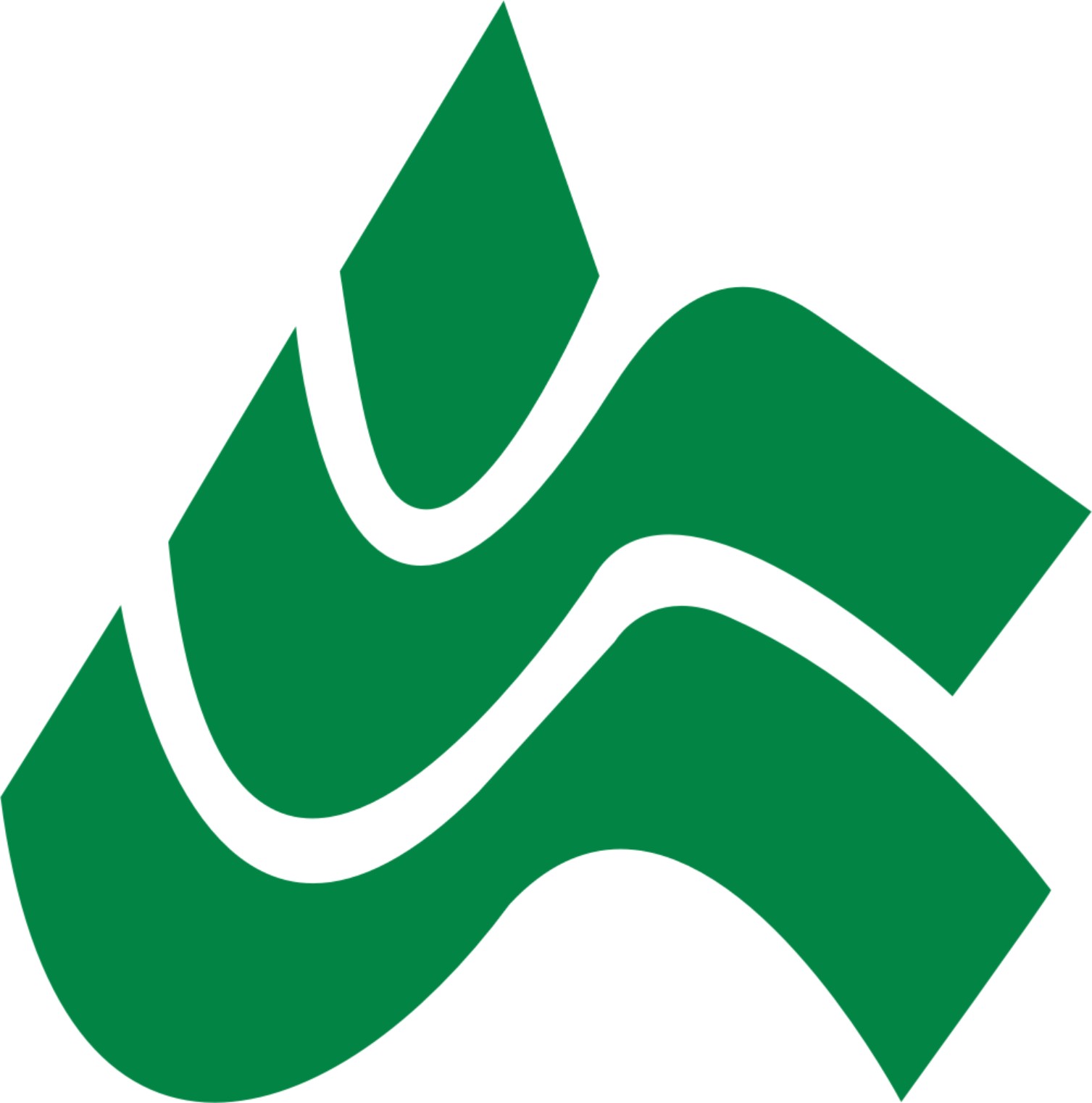 8480761004138176.24S0004姜○君672833923825851.630S0005馮○星615095767135370.611S0006許○薰237046984928657.222S0007翁○乙847769398535470.810S0008童○顯938283475536072.07S0009許○漢475579584328256.424S0010連○林472021975724248.432S0011王○端5432641004729759.420S0012謝○雲415782398430360.618S0013潘○霖623572263022545.035S0014廖○全625142779933166.213S0015譚○熙993437919635771.48S0016武○晴303095826630360.618S0017曾○鈞615658662726853.628S0018李○金879863252129458.821S0019馮○貞938533947838376.63S0020施○榕3010034364324348.631S0021尤○伶373847927028456.823S0022游○烈296630504421943.836S0023賈○傑293287282620240.437S0024姜○繼265087813427855.625S0025朱○建439149344726452.829S0026田○念817393287334869.612S0027郭○田909170538739178.21S0028彭○斐7110099367538176.24S0029曹○碧764354846332064.017S0030杜○兒887648209732965.815S0031姜○重639058718536773.46S0032李○翰675573507832364.616S0033龔○欣319194908439078.02S0034簡○瓊603476386827655.226S0035耿○各282866338223747.434S0036劉○琴713934702624048.033S0037朱○梅808387832435771.48